11.SINIF SEÇMELİ MATEMATİKTRİGONOMETRİ-GENİŞ AÇILARIN TRİGONOMETRİK DEĞERLERİ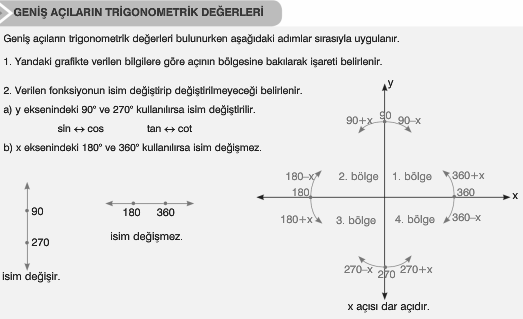 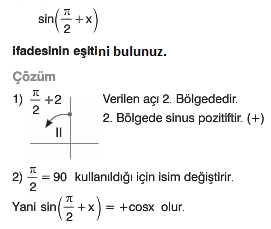 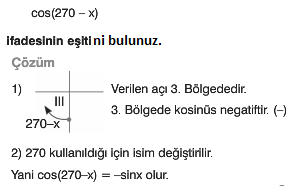 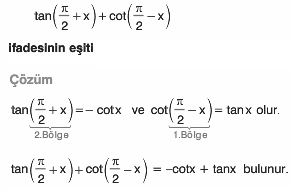 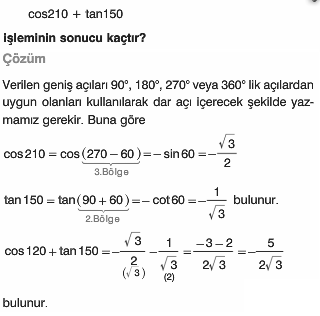 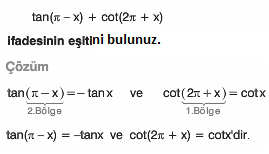 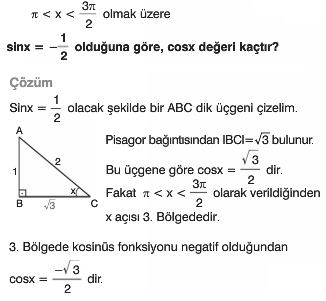 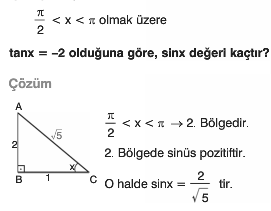 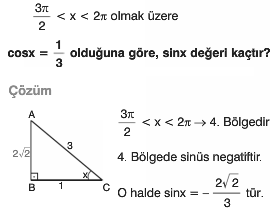 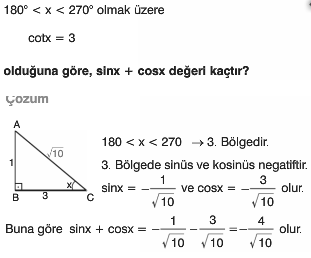 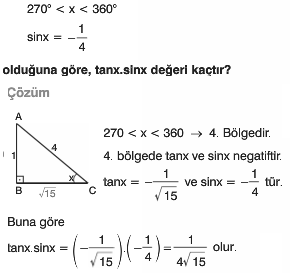 